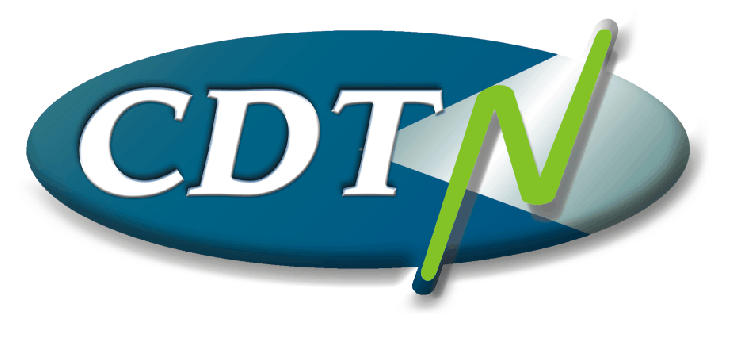 Programa de Pós-Graduação em Ciência e Tecnologia das Radiações, Minerais e MateriaisPrograma de Pós-Graduação em Ciência e Tecnologia das Radiações, Minerais e MateriaisPrograma de Pós-Graduação em Ciência e Tecnologia das Radiações, Minerais e MateriaisPrograma de Pós-Graduação em Ciência e Tecnologia das Radiações, Minerais e MateriaisSecretaria de Pós-GraduaçãoRequerimento de Matrícula para o º semestre de 201(Exclusivo para alunos regulares ingressos antes de 2014)Secretaria de Pós-GraduaçãoRequerimento de Matrícula para o º semestre de 201(Exclusivo para alunos regulares ingressos antes de 2014)Secretaria de Pós-GraduaçãoRequerimento de Matrícula para o º semestre de 201(Exclusivo para alunos regulares ingressos antes de 2014)No de ProtocoloNo de ProtocoloNo de ProtocoloRequerente:      Requerente:      Requerente:      Requerente:      Requerente:      Requerente:      Requerente:      Telefone: (  )      Telefone: (  )      Telefone: (  )      Ano de ingresso:     Ano de ingresso:     Ano de ingresso:     Ano de ingresso:     No de registro:      No de registro:      Área de concentração: Área de concentração: Área de concentração: Área de concentração: Nível: Nível: Nível: Nível: Orientador:      Orientador:      Orientador:      Orientador:      Orientador:      Orientador:      Disciplinas em que requer matrículaDisciplinas em que requer matrículaDisciplinas em que requer matrículaDisciplinas em que requer matrículaDisciplinas em que requer matrículaDisciplinas em que requer matrículaDisciplinas em que requer matrículaDisciplinas em que requer matrículaDisciplinas em que requer matrículaDisciplinas em que requer matrículaCódigoCódigoDisciplinaDisciplinaDisciplinaDisciplinaDisciplinaDisciplinaCHCREDEDElaboração de dissertação (exclusiva para mestrandos que já cumpriram os créditos)Elaboração de dissertação (exclusiva para mestrandos que já cumpriram os créditos)Elaboração de dissertação (exclusiva para mestrandos que já cumpriram os créditos)Elaboração de dissertação (exclusiva para mestrandos que já cumpriram os créditos)Elaboração de dissertação (exclusiva para mestrandos que já cumpriram os créditos)Elaboração de dissertação (exclusiva para mestrandos que já cumpriram os créditos)Elaboração de dissertação (exclusiva para mestrandos que já cumpriram os créditos)POPOPesquisa orientada (exclusiva para doutorandos que já cumpriram os créditos)Pesquisa orientada (exclusiva para doutorandos que já cumpriram os créditos)Pesquisa orientada (exclusiva para doutorandos que já cumpriram os créditos)Pesquisa orientada (exclusiva para doutorandos que já cumpriram os créditos)Pesquisa orientada (exclusiva para doutorandos que já cumpriram os créditos)Pesquisa orientada (exclusiva para doutorandos que já cumpriram os créditos)Pesquisa orientada (exclusiva para doutorandos que já cumpriram os créditos)Legenda: CH, carga horária; CR, créditos.Legenda: CH, carga horária; CR, créditos.Legenda: CH, carga horária; CR, créditos.Legenda: CH, carga horária; CR, créditos.Legenda: CH, carga horária; CR, créditos.Legenda: CH, carga horária; CR, créditos.Legenda: CH, carga horária; CR, créditos.Legenda: CH, carga horária; CR, créditos.Legenda: CH, carga horária; CR, créditos.Legenda: CH, carga horária; CR, créditos.Assinatura do requerenteAssinatura do requerenteAssinatura do requerenteAssinatura do requerenteAssinatura do requerenteData: ______ / ______ /______Data: ______ / ______ /______Data: ______ / ______ /______Data: ______ / ______ /______Data: ______ / ______ /______Assinatura do orientadorAssinatura do orientadorAssinatura do orientadorAssinatura do orientadorAssinatura do orientadorData: ______ / ______ / ______Data: ______ / ______ / ______Data: ______ / ______ / ______Data: ______ / ______ / ______Data: ______ / ______ / ______Secretaria de pós-graduaçãoSecretaria de pós-graduaçãoSecretaria de pós-graduaçãoSecretaria de pós-graduaçãoSecretaria de pós-graduaçãoData: ______ / ______ / ______Data: ______ / ______ / ______Data: ______ / ______ / ______Data: ______ / ______ / ______Data: ______ / ______ / ______